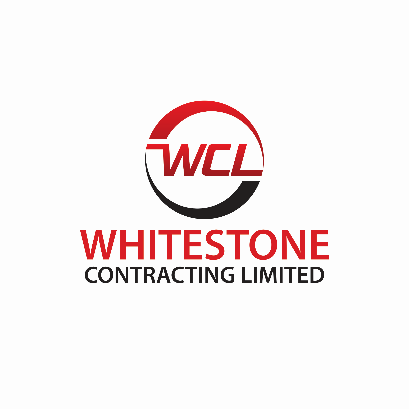 P O Box 108OAMARU 9444Ph:  433 0240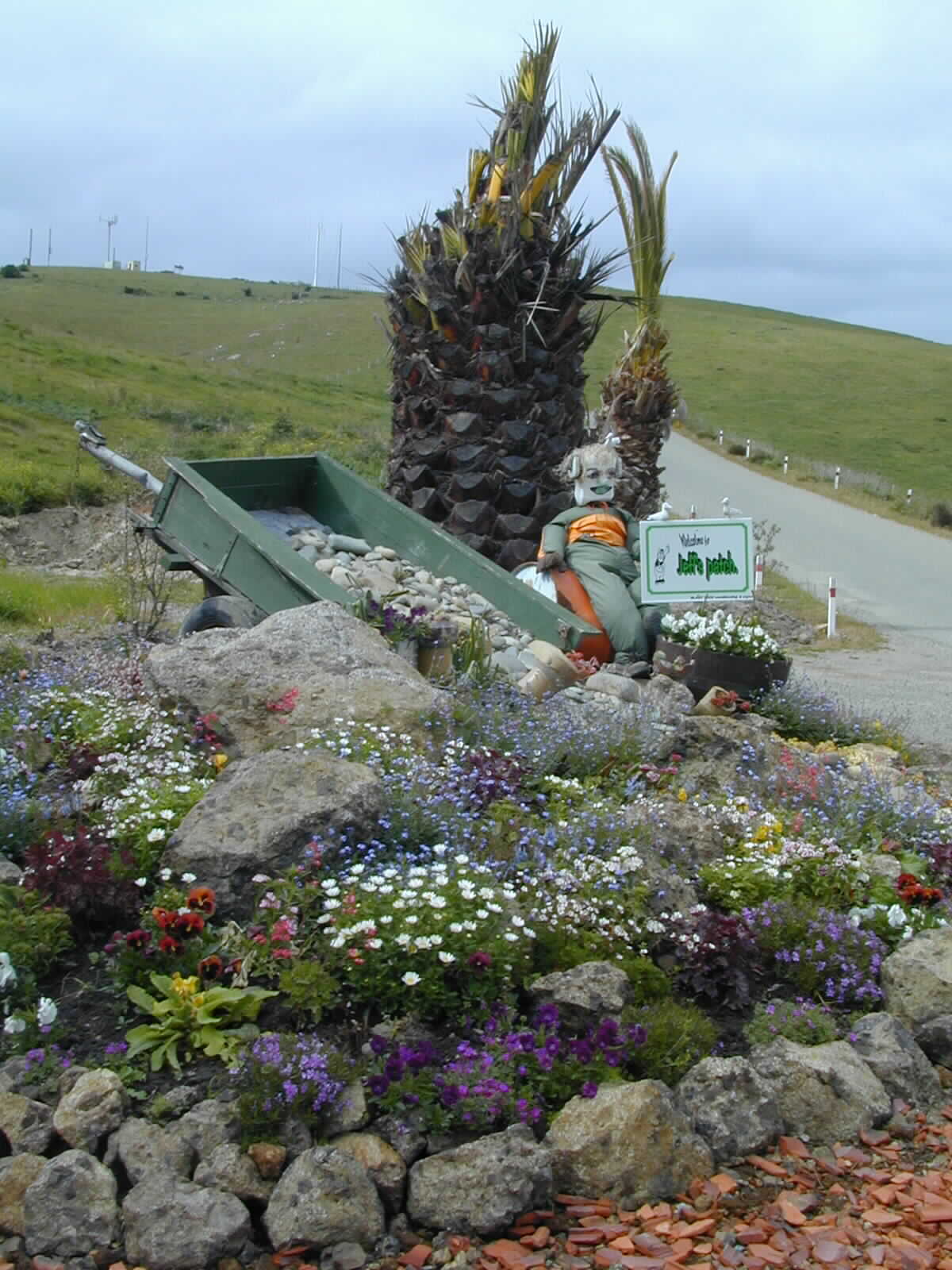 Fax:  434 1270e-mail:  info@whitestone.co.nzNoteApplicants are informed that the company has no job vacancies at present and that it is company policy to only make further contact if the application is successful.The company has a drug and alcohol policy which will require pre employment screening and/or medical examination of the applicant.Please complete the Health Questionnaire on reverse of this formHealth QuestionnaireNote: The Accident Rehabilitation and Compensation Insurance Act 1992, Section 7 (6) states that an applicant knowingly misrepresenting themselves as not suffering from personal injury due to gradual process will not be entitled to compensation and rehabilitation.Date of ApplicationNameAddressDate of BirthContact
Where can we contact youPhone numberPhone numberPhone numberCell or other Phone numberCell or other Phone numberDriver Licences Classes & EndorsementsWe need to know what vehicles you can operate Driver Licences Classes & EndorsementsWe need to know what vehicles you can operate Driver Licences Classes & EndorsementsWe need to know what vehicles you can operate Driver Licences Classes & EndorsementsWe need to know what vehicles you can operate Have you ever had any criminal / legal convictions?  Insolvency?  Bankruptcy?	Yes  /  NoHave you ever had any criminal / legal convictions?  Insolvency?  Bankruptcy?	Yes  /  NoHave you ever had any criminal / legal convictions?  Insolvency?  Bankruptcy?	Yes  /  NoHave you ever had any criminal / legal convictions?  Insolvency?  Bankruptcy?	Yes  /  NoHave you ever had any criminal / legal convictions?  Insolvency?  Bankruptcy?	Yes  /  NoHave you ever had any criminal / legal convictions?  Insolvency?  Bankruptcy?	Yes  /  NoIf ‘yes’, please give details:If ‘yes’, please give details:If ‘yes’, please give details:If ‘yes’, please give details:If ‘yes’, please give details:If ‘yes’, please give details:Qualifications: Including any relevant Unit Standards or National Certificates from Industry Training Organisations 
ie: Contractors, Bitumen, Extractives, Plumbers and Drainlayers, Water and Waste Water, Motor Trades Qualifications: Including any relevant Unit Standards or National Certificates from Industry Training Organisations 
ie: Contractors, Bitumen, Extractives, Plumbers and Drainlayers, Water and Waste Water, Motor Trades Qualifications: Including any relevant Unit Standards or National Certificates from Industry Training Organisations 
ie: Contractors, Bitumen, Extractives, Plumbers and Drainlayers, Water and Waste Water, Motor Trades Qualifications: Including any relevant Unit Standards or National Certificates from Industry Training Organisations 
ie: Contractors, Bitumen, Extractives, Plumbers and Drainlayers, Water and Waste Water, Motor Trades Qualifications: Including any relevant Unit Standards or National Certificates from Industry Training Organisations 
ie: Contractors, Bitumen, Extractives, Plumbers and Drainlayers, Water and Waste Water, Motor Trades Qualifications: Including any relevant Unit Standards or National Certificates from Industry Training Organisations 
ie: Contractors, Bitumen, Extractives, Plumbers and Drainlayers, Water and Waste Water, Motor Trades Work Experience:Work Experience:Please list three previous employers and your experiencePlease list three previous employers and your experiencePlease list three previous employers and your experiencePlease list three previous employers and your experienceEmployerEmployerPosition Held / ExperiencePosition Held / ExperiencePosition Held / ExperienceYearCurrent Employment Status: ie When would you be able to start Current Employment Status: ie When would you be able to start Current Employment Status: ie When would you be able to start Position Preferred:Have you ever had an ACC claim?If yes please explain:Were you absent from work during the past year?If yes please explain:Have you ever had medical treatment for,or do you suffer from:	YES:	NO:Have you ever had medical treatment for,or do you suffer from:	YES:	NO:Have you ever had medical treatment for,or do you suffer from:	YES:	NO:Back Strain or PainAsthmaHearing LossOccupational Overuse SyndromeSensitivity to chemicals or other materialsIs there anything else about your health or physical condition which may affect your ability to perform the duties proposed?  If yes please specify: